Upper Key Stage 2 Autumn Term OverviewUpper Key Stage 2 Autumn Term OverviewUpper Key Stage 2 Autumn Term OverviewUpper Key Stage 2 Autumn Term OverviewUpper Key Stage 2 Autumn Term OverviewUpper Key Stage 2 Autumn Term OverviewUpper Key Stage 2 Autumn Term OverviewUpper Key Stage 2 Autumn Term OverviewUpper Key Stage 2 Autumn Term OverviewUpper Key Stage 2 Autumn Term OverviewUpper Key Stage 2 Autumn Term OverviewUpper Key Stage 2 Autumn Term OverviewUpper Key Stage 2 Autumn Term OverviewUpper Key Stage 2 Autumn Term OverviewUpper Key Stage 2 Autumn Term OverviewUpper Key Stage 2 Autumn Term OverviewUpper Key Stage 2 Autumn Term OverviewUpper Key Stage 2 Autumn Term OverviewUpper Key Stage 2 Autumn Term OverviewUpper Key Stage 2 Autumn Term OverviewUpper Key Stage 2 Autumn Term OverviewUpper Key Stage 2 Autumn Term OverviewUpper Key Stage 2 Autumn Term OverviewUpper Key Stage 2 Autumn Term OverviewUpper Key Stage 2 Autumn Term OverviewUpper Key Stage 2 Autumn Term OverviewUpper Key Stage 2 Autumn Term OverviewUpper Key Stage 2 Autumn Term OverviewUpper Key Stage 2 Autumn Term OverviewUpper Key Stage 2 Autumn Term OverviewUpper Key Stage 2 Autumn Term OverviewUpper Key Stage 2 Autumn Term OverviewUpper Key Stage 2 Autumn Term OverviewUpper Key Stage 2 Autumn Term OverviewWeek1233445566777Half Term899991010111112121212131313131314147th Sept14th Sept21st Sept21st Sept28th Sept28th Sept5th Oct5th Oct12th Oct12th Oct19th Oct19th Oct19th OctHalf Term2nd Nov9th Nov9th Nov9th Nov9th Nov16th Nov16th Nov23rd Nov23rd Nov30th Nov30th Nov30th Nov30th Nov7th Dec7th Dec7th Dec7th Dec7th Dec14th Dec14th DecBig Question Theme The Gates’ ValuesDemocracyPeacePeaceYom KippurYom KippurMental HealthMental HealthBritish ValuesBritish ValuesAspirationsAspirationsAspirationsHalf TermBonfire NightRemembranceRemembranceRemembranceDiwaliDiwaliDiwaliUniversal Children’s DayUniversal Children’s DayMathsMathsMathsMathsRespectRespectRespectRespectRespectChristmas storyChristmas storyTopic QuestionHistory – Stone Age Topic Title – Hunter GatherersHistory – Stone Age Topic Title – Hunter GatherersHistory – Stone Age Topic Title – Hunter GatherersHistory – Stone Age Topic Title – Hunter GatherersHistory – Stone Age Topic Title – Hunter GatherersHistory – Stone Age Topic Title – Hunter GatherersHistory – Stone Age Topic Title – Hunter GatherersHistory – Stone Age Topic Title – Hunter GatherersHistory – Stone Age Topic Title – Hunter GatherersHistory – Stone Age Topic Title – Hunter GatherersHistory – Stone Age Topic Title – Hunter GatherersHistory – Stone Age Topic Title – Hunter GatherersHistory – Stone Age Topic Title – Hunter GatherersHalf TermGeography – Stone Age Topic Title – Iron Age to Stone Age: Hillforts Geography – Stone Age Topic Title – Iron Age to Stone Age: Hillforts Geography – Stone Age Topic Title – Iron Age to Stone Age: Hillforts Geography – Stone Age Topic Title – Iron Age to Stone Age: Hillforts Geography – Stone Age Topic Title – Iron Age to Stone Age: Hillforts Geography – Stone Age Topic Title – Iron Age to Stone Age: Hillforts Geography – Stone Age Topic Title – Iron Age to Stone Age: Hillforts Geography – Stone Age Topic Title – Iron Age to Stone Age: Hillforts Geography – Stone Age Topic Title – Iron Age to Stone Age: Hillforts Geography – Stone Age Topic Title – Iron Age to Stone Age: Hillforts Geography – Stone Age Topic Title – Iron Age to Stone Age: Hillforts Geography – Stone Age Topic Title – Iron Age to Stone Age: Hillforts Geography – Stone Age Topic Title – Iron Age to Stone Age: Hillforts Geography – Stone Age Topic Title – Iron Age to Stone Age: Hillforts Geography – Stone Age Topic Title – Iron Age to Stone Age: Hillforts Geography – Stone Age Topic Title – Iron Age to Stone Age: Hillforts Geography – Stone Age Topic Title – Iron Age to Stone Age: Hillforts Geography – Stone Age Topic Title – Iron Age to Stone Age: Hillforts Geography – Stone Age Topic Title – Iron Age to Stone Age: Hillforts Geography – Stone Age Topic Title – Iron Age to Stone Age: Hillforts  (Geo/Hist)ObjectivesIdentify the stone age, bronze age and iron age as the very beginning of humans being on  the Earth and show these on a timeline to understand just how long ago they lived. Identify on a timeline of the stone age to iron age era how the 3 eras ( early, middle and late) of the stone age sat alongside each other and the comparison of time between themStone Age ResearchTo understand what Archaeology is and how it helps to understand the past. Identify the 3 different periods – early, middle and late. Within each, compare how the following can be explored: People, homes and lifestyleStone Age ResearchTo understand what Archaeology is and how it helps to understand the past. Identify the 3 different periods – early, middle and late. Within each, compare how the following can be explored: People, homes and lifestyleStone Age ResearchTo understand what Archaeology is and how it helps to understand the past. Identify the 3 different periods – early, middle and late. Within each, compare how the following can be explored: People, homes and lifestyleStone Age ResearchTo understand what Archaeology is and how it helps to understand the past. Identify the 3 different periods – early, middle and late. Within each, compare how the following can be explored: People, homes and lifestyleTo compare the late stone age era to that of the Ancient Egyptian era To compare the late stone age era to that of the Ancient Egyptian era Bronze Age Research To understand when this era in Britain started and ended and find out more about homes, people and lifestyleBronze Age Research To understand when this era in Britain started and ended and find out more about homes, people and lifestyleTo compare the people of bronze age Britain to the Ancient Greeks who lived during the bronze age in Europe as they happened at the same time in History.To compare the people of bronze age Britain to the Ancient Greeks who lived during the bronze age in Europe as they happened at the same time in History.Iron Age Research To understand when this era in Britain started and ended and find out more about homes, people and lifestyleIron Age Research To understand when this era in Britain started and ended and find out more about homes, people and lifestyleHalf TermName and locate counties and cities of the United Kingdom.To explain why hill forts where built in those locations. To use the symbols and key of the Ordnance Survey maps.To undertake practical map reading, understanding the remains of hill forts including their location and significance. To read and generate four and six-figure grid references. To undertake practical map reading, understanding the remains of hill forts including their location and significance. To read and generate four and six-figure grid references. To become familiar with sketch maps and plans. To understand the significance of hill forts to settlement development in an area of the UK. To become familiar with sketch maps and plans. To understand the significance of hill forts to settlement development in an area of the UK. To become familiar with sketch maps and plans. To understand the significance of hill forts to settlement development in an area of the UK. To become familiar with sketch maps and plans. To understand the significance of hill forts to settlement development in an area of the UK. To use fieldwork to observe, measure, record and present the human and physical features in the local area using a range of methods, including sketch maps.To explain why hill forts where built in those locations. To use fieldwork to observe, measure, record and present the human and physical features in the local area using a range of methods, including sketch maps.To explain why hill forts where built in those locations. To use fieldwork to observe, measure, record and present the human and physical features in the local area using a range of methods, including sketch maps.To explain why hill forts where built in those locations. Explore types of settlement and land use, economic activity including trade links, and the distribution of natural resources including energy, food, minerals and water.Explore types of settlement and land use, economic activity including trade links, and the distribution of natural resources including energy, food, minerals and water.Explore types of settlement and land use, economic activity including trade links, and the distribution of natural resources including energy, food, minerals and water.Explore types of settlement and land use, economic activity including trade links, and the distribution of natural resources including energy, food, minerals and water.Explore types of settlement and land use, economic activity including trade links, and the distribution of natural resources including energy, food, minerals and water.Describe and understand key aspects of: Physical geography, including: rivers, mountains and the water cycle.Human geography, including: types of settlement and land use, economic activity including trade links, and the distribution of natural resourcesDescribe and understand key aspects of: Physical geography, including: rivers, mountains and the water cycle.Human geography, including: types of settlement and land use, economic activity including trade links, and the distribution of natural resourcesDescribe and understand key aspects of: Physical geography, including: rivers, mountains and the water cycle.Human geography, including: types of settlement and land use, economic activity including trade links, and the distribution of natural resourcesDescribe and understand key aspects of: Physical geography, including: rivers, mountains and the water cycle.Human geography, including: types of settlement and land use, economic activity including trade links, and the distribution of natural resourcesTo identify how the 3 eras compare to our lives today.To identify how the 3 eras compare to our lives today.(Geo/Hist)SMSC questionsSocial – If you could travel back in time, what would you change about the stone age era?Spiritual - How did the bronze age impact the religious beliefs of others today?Social – If you could travel back in time, what would you change about the stone age era?Spiritual - How did the bronze age impact the religious beliefs of others today?Social – If you could travel back in time, what would you change about the stone age era?Spiritual - How did the bronze age impact the religious beliefs of others today?Social – If you could travel back in time, what would you change about the stone age era?Spiritual - How did the bronze age impact the religious beliefs of others today?Social – If you could travel back in time, what would you change about the stone age era?Spiritual - How did the bronze age impact the religious beliefs of others today?Social – If you could travel back in time, what would you change about the stone age era?Spiritual - How did the bronze age impact the religious beliefs of others today?Social – If you could travel back in time, what would you change about the stone age era?Spiritual - How did the bronze age impact the religious beliefs of others today?Social – If you could travel back in time, what would you change about the stone age era?Spiritual - How did the bronze age impact the religious beliefs of others today?Social – If you could travel back in time, what would you change about the stone age era?Spiritual - How did the bronze age impact the religious beliefs of others today?Social – If you could travel back in time, what would you change about the stone age era?Spiritual - How did the bronze age impact the religious beliefs of others today?Social – If you could travel back in time, what would you change about the stone age era?Spiritual - How did the bronze age impact the religious beliefs of others today?Social – If you could travel back in time, what would you change about the stone age era?Spiritual - How did the bronze age impact the religious beliefs of others today?Social – If you could travel back in time, what would you change about the stone age era?Spiritual - How did the bronze age impact the religious beliefs of others today?Half TermMoral - Should Skara Brae be replaced by something more modern?Cultural - Which era (stone, bronze or iron) had the biggest impact on our lives today?Moral - Should Skara Brae be replaced by something more modern?Cultural - Which era (stone, bronze or iron) had the biggest impact on our lives today?Moral - Should Skara Brae be replaced by something more modern?Cultural - Which era (stone, bronze or iron) had the biggest impact on our lives today?Moral - Should Skara Brae be replaced by something more modern?Cultural - Which era (stone, bronze or iron) had the biggest impact on our lives today?Moral - Should Skara Brae be replaced by something more modern?Cultural - Which era (stone, bronze or iron) had the biggest impact on our lives today?Moral - Should Skara Brae be replaced by something more modern?Cultural - Which era (stone, bronze or iron) had the biggest impact on our lives today?Moral - Should Skara Brae be replaced by something more modern?Cultural - Which era (stone, bronze or iron) had the biggest impact on our lives today?Moral - Should Skara Brae be replaced by something more modern?Cultural - Which era (stone, bronze or iron) had the biggest impact on our lives today?Moral - Should Skara Brae be replaced by something more modern?Cultural - Which era (stone, bronze or iron) had the biggest impact on our lives today?Moral - Should Skara Brae be replaced by something more modern?Cultural - Which era (stone, bronze or iron) had the biggest impact on our lives today?Moral - Should Skara Brae be replaced by something more modern?Cultural - Which era (stone, bronze or iron) had the biggest impact on our lives today?Moral - Should Skara Brae be replaced by something more modern?Cultural - Which era (stone, bronze or iron) had the biggest impact on our lives today?Moral - Should Skara Brae be replaced by something more modern?Cultural - Which era (stone, bronze or iron) had the biggest impact on our lives today?Moral - Should Skara Brae be replaced by something more modern?Cultural - Which era (stone, bronze or iron) had the biggest impact on our lives today?Moral - Should Skara Brae be replaced by something more modern?Cultural - Which era (stone, bronze or iron) had the biggest impact on our lives today?Moral - Should Skara Brae be replaced by something more modern?Cultural - Which era (stone, bronze or iron) had the biggest impact on our lives today?Moral - Should Skara Brae be replaced by something more modern?Cultural - Which era (stone, bronze or iron) had the biggest impact on our lives today?Moral - Should Skara Brae be replaced by something more modern?Cultural - Which era (stone, bronze or iron) had the biggest impact on our lives today?Moral - Should Skara Brae be replaced by something more modern?Cultural - Which era (stone, bronze or iron) had the biggest impact on our lives today?Moral - Should Skara Brae be replaced by something more modern?Cultural - Which era (stone, bronze or iron) had the biggest impact on our lives today?(Art/DT)QuestionHow does a picture paint a thousand words?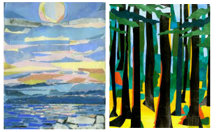 How does a picture paint a thousand words?How does a picture paint a thousand words?How does a picture paint a thousand words?How does a picture paint a thousand words?How does a picture paint a thousand words?How does a picture paint a thousand words?How does a picture paint a thousand words?How does a picture paint a thousand words?How does a picture paint a thousand words?How does a picture paint a thousand words?How does a picture paint a thousand words?How does a picture paint a thousand words?Half TermDT – Mechanical and Electrical Systems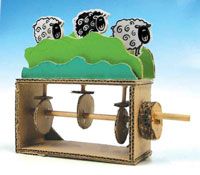 DT – Mechanical and Electrical SystemsDT – Mechanical and Electrical SystemsDT – Mechanical and Electrical SystemsDT – Mechanical and Electrical SystemsDT – Mechanical and Electrical SystemsDT – Mechanical and Electrical SystemsDT – Mechanical and Electrical SystemsDT – Mechanical and Electrical SystemsDT – Mechanical and Electrical SystemsDT – Mechanical and Electrical SystemsDT – Mechanical and Electrical SystemsDT – Mechanical and Electrical SystemsDT – Mechanical and Electrical SystemsDT – Mechanical and Electrical SystemsDT – Mechanical and Electrical SystemsDT – Mechanical and Electrical SystemsDT – Mechanical and Electrical SystemsDT – Mechanical and Electrical SystemsDT – Mechanical and Electrical Systems(Art/DT)ObjectivesSettling In Investigate the life and work of Robin Brookes (link to reading)Investigate the life and work of Robin Brookes (link to reading)Identify colours & textures of different habitatsIdentify colours & textures of different habitatsUse a range of media to create collages.Use a range of media to create collages.Experiment using collage techniques on different background mediaExperiment using collage techniques on different background mediaUse collage as a means of extending work from initial ideasUse collage as a means of extending work from initial ideasUse collage as a means of extending work from initial ideasOutcome: to produce a collage &  background of a habitat. Half TermTo evaluate existing products and develop a design brief.To explore different methods for joining different materials.To explore different methods for joining different materials.To develop skills using CAMSTo develop skills using CAMSTo develop skills using CAMSTo develop skills using CAMSTo design a moving productTo design a moving productTo design a moving productTo design a moving productTo make a moving productTo make a moving productTo make a moving productTo make a moving productTo make a moving productTo make a moving productTo add the final appearance details to a moving toyTo add the final appearance details to a moving toyTo add the final appearance details to a moving toyLiteracy GenreHadnwriting and sentence structure Camp Fire – Ghost StoriesCamp Fire – Ghost StoriesCamp Fire – Ghost StoriesCamp Fire – Ghost StoriesNon-Chronological ReportNon-Chronological ReportNon-Chronological ReportNon-Chronological ReportHalf TermLetters LettersLettersNature Documentary Nature Documentary Nature Documentary Nature Documentary Nature Documentary Nature Documentary Nature Documentary Nature DocumentaryNature DocumentaryNature DocumentaryNature DocumentaryChristmas AdvertChristmas AdvertChristmas AdvertChristmas AdvertChristmas Advert Christmas Advert Class Novel/TextsThe Boy with the Bronze Axe by Kathleen FidlerStone Age Tablet by Andrew LangleyThe Boy with the Bronze Axe by Kathleen FidlerStone Age Tablet by Andrew LangleyThe Boy with the Bronze Axe by Kathleen FidlerStone Age Tablet by Andrew LangleyThe Boy with the Bronze Axe by Kathleen FidlerStone Age Tablet by Andrew LangleyThe Boy with the Bronze Axe by Kathleen FidlerStone Age Tablet by Andrew LangleyThe Boy with the Bronze Axe by Kathleen FidlerStone Age Tablet by Andrew LangleyThe Boy with the Bronze Axe by Kathleen FidlerStone Age Tablet by Andrew LangleyThe Boy with the Bronze Axe by Kathleen FidlerStone Age Tablet by Andrew LangleyThe Boy with the Bronze Axe by Kathleen FidlerStone Age Tablet by Andrew LangleyThe Boy with the Bronze Axe by Kathleen FidlerStone Age Tablet by Andrew LangleyThe Boy with the Bronze Axe by Kathleen FidlerStone Age Tablet by Andrew LangleyThe Boy with the Bronze Axe by Kathleen FidlerStone Age Tablet by Andrew LangleyThe Boy with the Bronze Axe by Kathleen FidlerStone Age Tablet by Andrew LangleyHalf TermThe Boy with the Bronze Axe by Kathleen FidlerStone Age Tablet by Andrew LangleyThe Boy with the Bronze Axe by Kathleen FidlerStone Age Tablet by Andrew LangleyThe Boy with the Bronze Axe by Kathleen FidlerStone Age Tablet by Andrew LangleyThe Boy with the Bronze Axe by Kathleen FidlerStone Age Tablet by Andrew LangleyThe Boy with the Bronze Axe by Kathleen FidlerStone Age Tablet by Andrew LangleyThe Boy with the Bronze Axe by Kathleen FidlerStone Age Tablet by Andrew LangleyThe Boy with the Bronze Axe by Kathleen FidlerStone Age Tablet by Andrew LangleyThe Boy with the Bronze Axe by Kathleen FidlerStone Age Tablet by Andrew LangleyThe Boy with the Bronze Axe by Kathleen FidlerStone Age Tablet by Andrew LangleyThe Boy with the Bronze Axe by Kathleen FidlerStone Age Tablet by Andrew LangleyThe Boy with the Bronze Axe by Kathleen FidlerStone Age Tablet by Andrew LangleyThe Boy with the Bronze Axe by Kathleen FidlerStone Age Tablet by Andrew LangleyThe Boy with the Bronze Axe by Kathleen FidlerStone Age Tablet by Andrew LangleyThe Boy with the Bronze Axe by Kathleen FidlerStone Age Tablet by Andrew LangleyThe Boy with the Bronze Axe by Kathleen FidlerStone Age Tablet by Andrew LangleyThe Boy with the Bronze Axe by Kathleen FidlerStone Age Tablet by Andrew LangleyThe Boy with the Bronze Axe by Kathleen FidlerStone Age Tablet by Andrew LangleyThe Boy with the Bronze Axe by Kathleen FidlerStone Age Tablet by Andrew LangleyThe Boy with the Bronze Axe by Kathleen FidlerStone Age Tablet by Andrew LangleyThe Boy with the Bronze Axe by Kathleen FidlerStone Age Tablet by Andrew LangleyNumeracyObjectivesCalculation Policy objectives from Y5Calculation Policy objectives from Y5Calculation Policy objectives from Y5Formal methods - + & xFormal methods - + & xFormal Methods - & ÷Formal Methods - & ÷Place ValueRecognising values of digits.ApplyingPlace ValueRecognising values of digits.ApplyingPlace ValueX & / by 10, 100, 1000 (inc decimals)Place ValueX & / by 10, 100, 1000 (inc decimals)Place ValueX & / by 10, 100, 1000 (inc decimals)Place valueRoundingHalf Term4 operations4 operations4 operationsFractions, decimals & percentagesFractions, decimals & percentagesFractions, decimals & percentagesFractions, decimals & percentagesFractions, decimals & percentagesFractions, decimals & percentagesFractions, decimals & percentagesFractions, decimals & percentagesFractions, decimals & percentagesFractions, decimals & percentagesFractions, decimals & percentagesFractions, decimals & percentagesGeometry: Position and directionGeometry: Position and directionGeometry: Position and directionGeometry: Position and directionGeometry: Position and directionScienceQuestionHow are some living things different to others?How are some living things different to others?How are some living things different to others?How are some living things different to others?How are some living things different to others?How are some living things different to others?How are some living things different to others?How are some living things different to others?How are some living things different to others?How are some living things different to others?How are some living things different to others?How are some living things different to others?How are some living things different to others?Half TermWhy do Living Things look and act the way they do?  Why do Living Things look and act the way they do?  Why do Living Things look and act the way they do?  Why do Living Things look and act the way they do?  Why do Living Things look and act the way they do?  Why do Living Things look and act the way they do?  Why do Living Things look and act the way they do?  Why do Living Things look and act the way they do?  Why do Living Things look and act the way they do?  Why do Living Things look and act the way they do?  Why do Living Things look and act the way they do?  Why do Living Things look and act the way they do?  Why do Living Things look and act the way they do?  Why do Living Things look and act the way they do?  Why do Living Things look and act the way they do?  Why do Living Things look and act the way they do?  Why do Living Things look and act the way they do?  Why do Living Things look and act the way they do?  Why do Living Things look and act the way they do?  Why do Living Things look and act the way they do?  Science ObjectivesDescribe how living things are classified into broad groups according to common observable characteristics and based on similarities and differences, including micro-organisms, plants and animals.Give reasons for classifying plants and animals based on specific characteristics.Give reasons for classifying plants and animals based on specific characteristics.Using classification systems and keys.Using classification systems and keys.Identifying some animals and plants in the immediate environment.Identifying some animals and plants in the immediate environment.Researching unfamiliar animals and plants from a broad range of other habitats and decide where they belong in the classification system.Researching unfamiliar animals and plants from a broad range of other habitats and decide where they belong in the classification system.Researching unfamiliar animals and plants from a broad range of other habitats and decide where they belong in the classification system.Researching unfamiliar animals and plants from a broad range of other habitats and decide where they belong in the classification system.Researching unfamiliar animals and plants from a broad range of other habitats and decide where they belong in the classification system.Create their own animal and design a habitat based on it’s featuresHalf TermTo identify inherited characteristics in living thingsTo describe physical regions and their wildlifeTo describe physical regions and their wildlifeTo understand the implications of key physical aspects of an environmentTo understand the implications of key physical aspects of an environmentTo understand the implications of key physical aspects of an environmentTo understand the implications of key physical aspects of an environmentTo learn more about the work of Anning, Darwin and WallaceTo learn more about the work of Anning, Darwin and WallaceTo learn more about the work of Anning, Darwin and WallaceTo learn more about the work of Anning, Darwin and WallaceTo learn more about the work of Anning, Darwin and WallaceTo learn more about the work of Anning, Darwin and WallaceTo learn more about the work of Anning, Darwin and WallaceTo research and present evolutionary information on a specific animalTo research and present evolutionary information on a specific animalTo research and present evolutionary information on a specific animalTo research and present evolutionary information on a specific animalTo research and present evolutionary information on a specific animalTo research and present evolutionary information on a specific animalScienceSMSC questionsMoral – Is it right to test human medicines/cosmetics on animals?Spiritual – Knowing that chimpanzees are our closest animal relatives, how do you feel when you watch them?Moral – Is it right to test human medicines/cosmetics on animals?Spiritual – Knowing that chimpanzees are our closest animal relatives, how do you feel when you watch them?Moral – Is it right to test human medicines/cosmetics on animals?Spiritual – Knowing that chimpanzees are our closest animal relatives, how do you feel when you watch them?Moral – Is it right to test human medicines/cosmetics on animals?Spiritual – Knowing that chimpanzees are our closest animal relatives, how do you feel when you watch them?Moral – Is it right to test human medicines/cosmetics on animals?Spiritual – Knowing that chimpanzees are our closest animal relatives, how do you feel when you watch them?Moral – Is it right to test human medicines/cosmetics on animals?Spiritual – Knowing that chimpanzees are our closest animal relatives, how do you feel when you watch them?Moral – Is it right to test human medicines/cosmetics on animals?Spiritual – Knowing that chimpanzees are our closest animal relatives, how do you feel when you watch them?Moral – Is it right to test human medicines/cosmetics on animals?Spiritual – Knowing that chimpanzees are our closest animal relatives, how do you feel when you watch them?Moral – Is it right to test human medicines/cosmetics on animals?Spiritual – Knowing that chimpanzees are our closest animal relatives, how do you feel when you watch them?Moral – Is it right to test human medicines/cosmetics on animals?Spiritual – Knowing that chimpanzees are our closest animal relatives, how do you feel when you watch them?Moral – Is it right to test human medicines/cosmetics on animals?Spiritual – Knowing that chimpanzees are our closest animal relatives, how do you feel when you watch them?Moral – Is it right to test human medicines/cosmetics on animals?Spiritual – Knowing that chimpanzees are our closest animal relatives, how do you feel when you watch them?Moral – Is it right to test human medicines/cosmetics on animals?Spiritual – Knowing that chimpanzees are our closest animal relatives, how do you feel when you watch them?Half TermMoral – Is it right to clone animals? Would it be right to clone humans?Social -  Are some people born evil or made evil? (inherited/envornmental)Moral – Is it right to clone animals? Would it be right to clone humans?Social -  Are some people born evil or made evil? (inherited/envornmental)Moral – Is it right to clone animals? Would it be right to clone humans?Social -  Are some people born evil or made evil? (inherited/envornmental)Moral – Is it right to clone animals? Would it be right to clone humans?Social -  Are some people born evil or made evil? (inherited/envornmental)Moral – Is it right to clone animals? Would it be right to clone humans?Social -  Are some people born evil or made evil? (inherited/envornmental)Moral – Is it right to clone animals? Would it be right to clone humans?Social -  Are some people born evil or made evil? (inherited/envornmental)Moral – Is it right to clone animals? Would it be right to clone humans?Social -  Are some people born evil or made evil? (inherited/envornmental)Moral – Is it right to clone animals? Would it be right to clone humans?Social -  Are some people born evil or made evil? (inherited/envornmental)Moral – Is it right to clone animals? Would it be right to clone humans?Social -  Are some people born evil or made evil? (inherited/envornmental)Moral – Is it right to clone animals? Would it be right to clone humans?Social -  Are some people born evil or made evil? (inherited/envornmental)Moral – Is it right to clone animals? Would it be right to clone humans?Social -  Are some people born evil or made evil? (inherited/envornmental)Moral – Is it right to clone animals? Would it be right to clone humans?Social -  Are some people born evil or made evil? (inherited/envornmental)Moral – Is it right to clone animals? Would it be right to clone humans?Social -  Are some people born evil or made evil? (inherited/envornmental)Moral – Is it right to clone animals? Would it be right to clone humans?Social -  Are some people born evil or made evil? (inherited/envornmental)Moral – Is it right to clone animals? Would it be right to clone humans?Social -  Are some people born evil or made evil? (inherited/envornmental)Moral – Is it right to clone animals? Would it be right to clone humans?Social -  Are some people born evil or made evil? (inherited/envornmental)Moral – Is it right to clone animals? Would it be right to clone humans?Social -  Are some people born evil or made evil? (inherited/envornmental)Moral – Is it right to clone animals? Would it be right to clone humans?Social -  Are some people born evil or made evil? (inherited/envornmental)Moral – Is it right to clone animals? Would it be right to clone humans?Social -  Are some people born evil or made evil? (inherited/envornmental)Moral – Is it right to clone animals? Would it be right to clone humans?Social -  Are some people born evil or made evil? (inherited/envornmental)REQuestionWhy do Christians believe God is holy and loving?Why do Christians believe God is holy and loving?Why do Christians believe God is holy and loving?Why do Christians believe God is holy and loving?Why do Christians believe God is holy and loving?Why do Christians believe God is holy and loving?Why do Christians believe God is holy and loving?Why do Christians believe God is holy and loving?Why do Christians believe God is holy and loving?Why do Christians believe God is holy and loving?Why do Christians believe God is holy and loving?Why do Christians believe God is holy and loving?Why do Christians believe God is holy and loving?Half TermWhat does it mean to be a Muslim in Britain today? What does it mean to be a Muslim in Britain today? What does it mean to be a Muslim in Britain today? What does it mean to be a Muslim in Britain today? What does it mean to be a Muslim in Britain today? What does it mean to be a Muslim in Britain today? What does it mean to be a Muslim in Britain today? What does it mean to be a Muslim in Britain today? What does it mean to be a Muslim in Britain today? What does it mean to be a Muslim in Britain today? What does it mean to be a Muslim in Britain today? What does it mean to be a Muslim in Britain today? What does it mean to be a Muslim in Britain today? What does it mean to be a Muslim in Britain today? What does it mean to be a Muslim in Britain today? What does it mean to be a Muslim in Britain today? What does it mean to be a Muslim in Britain today? What does it mean to be a Muslim in Britain today? What does it mean to be a Muslim in Britain today? What does it mean to be a Muslim in Britain today? RE ObjectivesSettling In To investigate God using technical terms accurately. To investigate God using technical terms accurately. To identify different types of biblical texts. To identify different types of biblical texts. To explain connections between biblical texts and Christian ideas of God. To explain connections between biblical texts and Christian ideas of God. To make connections between bible texts and what Christians believe through Church architecture. To make connections between bible texts and what Christians believe through Church architecture. To show how Christians put their beliefs into practise in worship.To show how Christians put their beliefs into practise in worship.To show how Christians put their beliefs into practise in worship.To weigh up how biblical ideas might make a difference in the world today. Half TermWho are the Muslims in your region?What helps Muslims through the journey of life?What helps Muslims through the journey of life?Why is Zakah (charity) important to Muslims? How is charity important to you? Why is Zakah (charity) important to Muslims? How is charity important to you? Why is Zakah (charity) important to Muslims? How is charity important to you? Why is Zakah (charity) important to Muslims? How is charity important to you? Why do Muslims want to go on a pilgrimage?Why do Muslims want to go on a pilgrimage?Why do Muslims want to go on a pilgrimage?Where do Muslims get guidance for living? Where do Muslims get guidance for living? Where do Muslims get guidance for living? Where do Muslims get guidance for living? What does it mean to be a Muslim in Britain today? What does it mean to be a Muslim in Britain today? What does it mean to be a Muslim in Britain today? What does it mean to be a Muslim in Britain today? ComputingObjectivesDigital CitizenshipDigital CitizenshipDigital CitizenshipDigital CitizenshipDigital CitizenshipDigital CitizenshipDigital CitizenshipDigital CitizenshipDigital CitizenshipDigital CitizenshipDigital CitizenshipDigital CitizenshipDigital CitizenshipHalf TermDigital LiteracyDigital LiteracyDigital LiteracyDigital LiteracyDigital LiteracyDigital LiteracyDigital LiteracyDigital LiteracyDigital LiteracyDigital LiteracyDigital LiteracyDigital LiteracyDigital LiteracyDigital LiteracyDigital LiteracyDigital LiteracyDigital LiteracyDigital LiteracyDigital LiteracyDigital LiteracyComputingObjectivesI can describe issues online that might make me or others feel sad, worried, uncomfortable or frightened.  I know and can give examples of how I might get help, both on and offline I can identify messages about gender roles and make judgements based on themI can identify messages about gender roles and make judgements based on themI can demonstrate how I would support others (including those who are having difficulties) online.I can demonstrate how I would support others (including those who are having difficulties) online.I can demonstrate ways of reporting problems online for both my friends and myself avoiding accidents)I can demonstrate ways of reporting problems online for both my friends and myself avoiding accidents)I can explain how impulsive and rash communications online may cause problems (e.g. flaming, content produced in live streaming)I can explain how impulsive and rash communications online may cause problems (e.g. flaming, content produced in live streaming)I can use technology safely and respectfully and responsiblyI can use technology safely and respectfully and responsiblyI can use technology safely and respectfully and responsiblyI can explain the importance of self-regulating my use of technology; I can demonstrate the strategies I use to do this (e.g. monitoring my time online, I can describe some simple ways that help build a positive online reputationHalf TermTo know what a word processing tool is for.To add and edit images to a word document.To add and edit images to a word document.To know what a spreadsheet looks like.• To be able to navigate around a spreadsheet and enter dataTo know what a spreadsheet looks like.• To be able to navigate around a spreadsheet and enter dataTo know what a spreadsheet looks like.• To be able to navigate around a spreadsheet and enter dataTo know what a spreadsheet looks like.• To be able to navigate around a spreadsheet and enter dataTo use a spreadsheet to model a real-life problemTo use formulae to calculate area and perimeter of shapes.To use a spreadsheet to model a real-life problemTo use formulae to calculate area and perimeter of shapes.To use a spreadsheet to model a real-life problemTo use formulae to calculate area and perimeter of shapes.To use formulae within a spreadsheet to convert measurements of length and distance.To use formulae within a spreadsheet to convert measurements of length and distance.To use formulae within a spreadsheet to convert measurements of length and distance.To use formulae within a spreadsheet to convert measurements of length and distance.Plan and separate powerpointPlan and separate powerpointPlan and separate powerpointPlan and separate powerpointImplement all past skills to improve the powerpoint.Implement all past skills to improve the powerpoint.MusicObjectivesLiving on a prayer (Charanga)Living on a prayer (Charanga)Living on a prayer (Charanga)Living on a prayer (Charanga)Living on a prayer (Charanga)Living on a prayer (Charanga)Living on a prayer (Charanga)Living on a prayer (Charanga)Living on a prayer (Charanga)Living on a prayer (Charanga)Living on a prayer (Charanga)Living on a prayer (Charanga)Living on a prayer (Charanga)Half TermLiving on a Prayer – Bon Jovi  Living on a Prayer – Bon Jovi  Living on a Prayer – Bon Jovi  Living on a Prayer – Bon Jovi  Living on a Prayer – Bon Jovi  Living on a Prayer – Bon Jovi  Living on a Prayer – Bon Jovi  Living on a Prayer – Bon Jovi  Living on a Prayer – Bon Jovi  Living on a Prayer – Bon Jovi  Living on a Prayer – Bon Jovi  Living on a Prayer – Bon Jovi  Living on a Prayer – Bon Jovi  Living on a Prayer – Bon Jovi  Living on a Prayer – Bon Jovi  Living on a Prayer – Bon Jovi  Living on a Prayer – Bon Jovi  Living on a Prayer – Bon Jovi  Living on a Prayer – Bon Jovi  Living on a Prayer – Bon Jovi  MusicObjectives-Experience how the combined musical elements of pitch, duration, dynamics, tempo, timbre, texture and silence can be organised within musical structures (for example, ostinato) and used to communicate different moods and effects.-Develop an understanding of the history of music.-Experience how the combined musical elements of pitch, duration, dynamics, tempo, timbre, texture and silence can be organised within musical structures (for example, ostinato) and used to communicate different moods and effects.-Develop an understanding of the history of music.-Experience how the combined musical elements of pitch, duration, dynamics, tempo, timbre, texture and silence can be organised within musical structures (for example, ostinato) and used to communicate different moods and effects.-Develop an understanding of the history of music.-Use and understand staff and other musical notations.-Maintain a strong sense of pulse and recognise when going out of time.-Use and understand staff and other musical notations.-Maintain a strong sense of pulse and recognise when going out of time.-Make improvements to my own work, giving reasons using appropriate musical vocabulary.-Recognise the symbols for semibreves, minims, crotchets, quavers, semi-quavers and crotchet rests.-Make improvements to my own work, giving reasons using appropriate musical vocabulary.-Recognise the symbols for semibreves, minims, crotchets, quavers, semi-quavers and crotchet rests.-Make improvements to my own work, giving reasons using appropriate musical vocabulary.-Recognise the symbols for semibreves, minims, crotchets, quavers, semi-quavers and crotchet rests.-Make improvements to my own work, giving reasons using appropriate musical vocabulary.-Recognise the symbols for semibreves, minims, crotchets, quavers, semi-quavers and crotchet rests.-Sing songs, speak chants and rhymes in unison and two parts, with clear diction, control of pitch, a sense of phrase and musical expression.-Practise, rehearse and present performances with an awareness of the audience.-Sing songs, speak chants and rhymes in unison and two parts, with clear diction, control of pitch, a sense of phrase and musical expression.-Practise, rehearse and present performances with an awareness of the audience.-Sing songs, speak chants and rhymes in unison and two parts, with clear diction, control of pitch, a sense of phrase and musical expression.-Practise, rehearse and present performances with an awareness of the audience.-Play and perform in solo and ensemble contexts, playing and singing with increasing accuracy, fluency, control and expression.Half TermTo clap 4, 2 and 1  beat notationTo introduce musical vocabularyTo develop a sense of rhythmTo follow a patternTo discuss the features of a piece of musicTo clap 4, 2 and 1  beat notationTo introduce musical vocabularyTo develop a sense of rhythmTo follow a patternTo discuss the features of a piece of musicTo clap 4, 2 and 1  beat notationTo introduce musical vocabularyTo develop a sense of rhythmTo follow a patternTo discuss the features of a piece of musicTo clap 4, 2 and 1 beat notationTo introduce musical vocabularyTo develop a sense of rhythmTo learn the notation for the 1 beat rest and revise 1, 2 and 4 beat notesTo sing with accuracy of rhythm and pitchTo clap 4, 2 and 1 beat notationTo introduce musical vocabularyTo develop a sense of rhythmTo learn the notation for the 1 beat rest and revise 1, 2 and 4 beat notesTo sing with accuracy of rhythm and pitchTo clap 4, 2 and 1 beat notationTo introduce musical vocabularyTo develop a sense of rhythmTo learn the notation for the 1 beat rest and revise 1, 2 and 4 beat notesTo sing with accuracy of rhythm and pitchTo clap 4, 2 and 1 beat notationTo introduce musical vocabularyTo develop a sense of rhythmTo learn the notation for the 1 beat rest and revise 1, 2 and 4 beat notesTo sing with accuracy of rhythm and pitchTo clap 4, 2 and 1 beat notationTo introduce musical vocabularyTo develop a sense of rhythmTo learn the notation for the 1 beat rest and revise 1, 2 and 4 beat notesTo sing with accuracy of rhythm and pitchTo clap 4, 2 and 1 beat notationTo introduce musical vocabularyTo develop a sense of rhythmTo learn the notation for the 1 beat rest and revise 1, 2 and 4 beat notesTo sing with accuracy of rhythm and pitchTo clap 4, 2 and 1 beat notationTo introduce musical vocabularyTo develop a sense of rhythmTo learn the notation for the 1 beat rest and revise 1, 2 and 4 beat notesTo sing with accuracy of rhythm and pitchTo clap 4, 2 and 1 beat notationTo introduce musical vocabularyTo develop a sense of rhythmTo learn the notation for the 1 beat restTo sing with an accuracy of rhythm and pitchTo clap 4, 2 and 1 beat notationTo introduce musical vocabularyTo develop a sense of rhythmTo learn the notation for the 1 beat restTo sing with an accuracy of rhythm and pitchTo clap 4, 2 and 1 beat notationTo introduce musical vocabularyTo develop a sense of rhythmTo learn the notation for the 1 beat restTo sing with an accuracy of rhythm and pitchTo clap 4, 2 and 1 beat notationTo introduce musical vocabularyTo develop a sense of rhythmTo learn the notation for the 1 beat restTo sing with an accuracy of rhythm and pitchTo clap 4, 2 and 1 beat notationTo introduce musical vocabularyTo develop a sense of rhythmTo learn the notation for the 1 beat restTo sing with an accuracy of rhythm and pitchTo clap 4, 2 and 1 beat notationTo introduce musical vocabularyTo develop a sense of rhythmTo learn the notation for the 1 beat restTo sing with an accuracy of rhythm and pitchTo clap 4, 2 and 1 beat notationTo introduce musical vocabularyTo develop a sense of rhythmTo learn the notation for the 1 beat restTo sing with an accuracy of rhythm and pitchTo clap 4, 2 and 1 beat notationTo introduce musical vocabularyTo develop a sense of rhythmTo learn the notation for the 1 beat restTo sing with an accuracy of rhythm and pitchTo clap 4, 2 and 1 beat notationTo introduce musical vocabularyTo develop a sense of rhythmTo learn the notation for the 1 beat restTo sing with an accuracy of rhythm and pitchTo clap 4, 2 and 1 beat notationTo introduce musical vocabularyTo develop a sense of rhythmTo learn the notation for the 1 beat restTo sing with an accuracy of rhythm and pitchPEObjectivesAttack & Defend – Football.Attack & Defend – Football.Attack & Defend – Football.Attack & Defend – Football.Attack & Defend – Football.Attack & Defend – Football.Attack & Defend – Football.Attack & Defend – Football.Attack & Defend – Football.Attack & Defend – Football.Attack & Defend – Football.Attack & Defend – Football.Attack & Defend – Football.Half TermGymnasticsGymnasticsGymnasticsGymnasticsGymnasticsGymnasticsGymnasticsGymnasticsGymnasticsGymnasticsGymnasticsGymnasticsGymnasticsGymnasticsGymnasticsGymnasticsGymnasticsGymnasticsGymnasticsGymnasticsPEObjectivesTo dribble in different directions using different feet.To perform a wider range of turns.To perform a wider range of turns.To understand the importance of first touch.To understand where to place a first touch.To understand the importance of first touch.To understand where to place a first touch.Understand effective space and why this is important in small-sided games Understand effective space and why this is important in small-sided games To introduce some defensive skillsTo introduce some defensive skillsTo understand the importance of shape and formations.To understand the importance of shape and formations.To understand the importance of shape and formations.To suggest, plan and lead simple drills for given skillsHalf TermPerform actions, shapes and balances consistently and fluently to a high standard, in specific activities.Perform actions, shapes and balances consistently and fluently to a high standard, in specific activities.Combine and perform gymnastic actions, shape and balances more fluently and effectively, ensuring actions are clear, accurate and consistent.Combine and perform gymnastic actions, shape and balances more fluently and effectively, ensuring actions are clear, accurate and consistent.Combine and perform gymnastic actions, shape and balances more fluently and effectively, ensuring actions are clear, accurate and consistent.Combine and perform gymnastic actions, shape and balances more fluently and effectively, ensuring actions are clear, accurate and consistent.Combine sequences together with partners or small groups.Choose and apply basic compositional ideas to the sequences they create and adapt them to new situationsCombine sequences together with partners or small groups.Choose and apply basic compositional ideas to the sequences they create and adapt them to new situationsDevelop their own gymnastic sequence by understanding, choosing and applying a range of compositional principles. Develop their own gymnastic sequence by understanding, choosing and applying a range of compositional principles. Develop their own gymnastic sequence by understanding, choosing and applying a range of compositional principles. Develop their own gymnastic sequence by understanding, choosing and applying a range of compositional principles. Develop their own gymnastic sequence by understanding, choosing and applying a range of compositional principles. Develop their own gymnastic sequence by understanding, choosing and applying a range of compositional principles. Develop their own gymnastic sequence by understanding, choosing and applying a range of compositional principles. Develop their own gymnastic sequence by understanding, choosing and applying a range of compositional principles. Choose and use information and basic criteria to evaluate their own and other’s work. Adapt their sequences to suit specific audiences. Choose and use information and basic criteria to evaluate their own and other’s work. Adapt their sequences to suit specific audiences. Choose and use information and basic criteria to evaluate their own and other’s work. Adapt their sequences to suit specific audiences. Choose and use information and basic criteria to evaluate their own and other’s work. Adapt their sequences to suit specific audiences. PSHCE ObjectivesHealth and Wellbeing – Physical Health and WellbeingHealth and Wellbeing – Physical Health and WellbeingHealth and Wellbeing – Physical Health and WellbeingHealth and Wellbeing – Physical Health and WellbeingHealth and Wellbeing – Physical Health and WellbeingHealth and Wellbeing – Physical Health and WellbeingHealth and Wellbeing – Physical Health and WellbeingHealth and Wellbeing – Physical Health and WellbeingHealth and Wellbeing – Physical Health and WellbeingHealth and Wellbeing – Physical Health and WellbeingHealth and Wellbeing – Physical Health and WellbeingHealth and Wellbeing – Physical Health and WellbeingHealth and Wellbeing – Physical Health and WellbeingHalf TermHealth and Wellbeing – Keeping Safe Health and Wellbeing – Keeping Safe Health and Wellbeing – Keeping Safe Health and Wellbeing – Keeping Safe Health and Wellbeing – Keeping Safe Health and Wellbeing – Keeping Safe Health and Wellbeing – Keeping Safe Health and Wellbeing – Keeping Safe Health and Wellbeing – Keeping Safe Health and Wellbeing – Keeping Safe Health and Wellbeing – Keeping Safe Health and Wellbeing – Keeping Safe Health and Wellbeing – Keeping Safe Health and Wellbeing – Keeping Safe Health and Wellbeing – Keeping Safe Health and Wellbeing – Keeping Safe Health and Wellbeing – Keeping Safe Health and Wellbeing – Keeping Safe Health and Wellbeing – Keeping Safe Health and Wellbeing – Keeping Safe PSHCE ObjectivesTo understand how sleep contributes to a healthy lifestyle; routines that support good quality sleep; the effects of lack of sleep on the body, feelings, behaviour and ability to learn To understand how sleep contributes to a healthy lifestyle; routines that support good quality sleep; the effects of lack of sleep on the body, feelings, behaviour and ability to learn To understand that bacteria and viruses can affect health; how everyday hygiene routines can limit the spread of infection; the wider importance of personal hygiene and how to maintain it To understand that bacteria and viruses can affect health; how everyday hygiene routines can limit the spread of infection; the wider importance of personal hygiene and how to maintain it To understand how medicines, when used responsibly, contribute to health; that some diseases can be prevented by vaccinations and immunisations; how allergies can be managedTo understand how medicines, when used responsibly, contribute to health; that some diseases can be prevented by vaccinations and immunisations; how allergies can be managedTo recognise that sleep habits; sun safety; medicines, vaccinations, immunisations and allergies all need to be addressed to maintain good health.To recognise that sleep habits; sun safety; medicines, vaccinations, immunisations and allergies all need to be addressed to maintain good health.To understand that bacteria and viruses can affect health and that they can prevent the spread of bacteria and viruses with everyday hygiene routines, including maintaining a clean environment.To understand that bacteria and viruses can affect health and that they can prevent the spread of bacteria and viruses with everyday hygiene routines, including maintaining a clean environment.To understand that bacteria and viruses can affect health and that they can prevent the spread of bacteria and viruses with everyday hygiene routines, including maintaining a clean environment.To understand the benefits of sun exposure and risks of overexposure; how to keep safe from sun damage and sun/heat stroke and reduce the risk of skin cancerHalf TermTo understand reasons for following and complying with regulations and restrictions. To learn how to predict, assess and manage risk in different situationsTo learn how to predict, assess and manage risk in different situationsTo understand about the importance of keeping personal information private. To understand about the importance of keeping personal information private. To understand about the importance of keeping personal information private. To understand about the importance of keeping personal information private. To understand what is meant by first aid; basic techniques for dealing with common injuries. To understand how to respond and react in an emergency situation.To understand what is meant by first aid; basic techniques for dealing with common injuries. To understand how to respond and react in an emergency situation.To understand what is meant by first aid; basic techniques for dealing with common injuries. To understand how to respond and react in an emergency situation.To understand about the risks and effects of legal drugs common to everyday life and their impact on health. To understand about the risks and effects of legal drugs common to everyday life and their impact on health. To understand about the risks and effects of legal drugs common to everyday life and their impact on health. To understand about the risks and effects of legal drugs common to everyday life and their impact on health. To recognise that there are laws surrounding the use of legal drugs and that some drugs are illegal. To understand why people choose to use or not use drugs. To recognise that there are laws surrounding the use of legal drugs and that some drugs are illegal. To understand why people choose to use or not use drugs. To recognise that there are laws surrounding the use of legal drugs and that some drugs are illegal. To understand why people choose to use or not use drugs. To recognise that there are laws surrounding the use of legal drugs and that some drugs are illegal. To understand why people choose to use or not use drugs. To understand the mixed messages in the media about drugs, including alcohol, smoking/vaping. To understand the mixed messages in the media about drugs, including alcohol, smoking/vaping. Enrichment Stone age workshop at www.stoneageworkshop.co.ukStone age workshop at www.stoneageworkshop.co.ukStone age workshop at www.stoneageworkshop.co.ukStone age workshop at www.stoneageworkshop.co.ukStone age workshop at www.stoneageworkshop.co.ukStone age workshop at www.stoneageworkshop.co.ukStone age workshop at www.stoneageworkshop.co.ukStone age workshop at www.stoneageworkshop.co.ukStone age workshop at www.stoneageworkshop.co.ukStone age workshop at www.stoneageworkshop.co.ukStone age workshop at www.stoneageworkshop.co.ukStone age workshop at www.stoneageworkshop.co.ukStone age workshop at www.stoneageworkshop.co.ukHalf TermWalk up to Rivington – Links to Geography – Sketch Maps Walk up to Rivington – Links to Geography – Sketch Maps Walk up to Rivington – Links to Geography – Sketch Maps Walk up to Rivington – Links to Geography – Sketch Maps Walk up to Rivington – Links to Geography – Sketch Maps Walk up to Rivington – Links to Geography – Sketch Maps Walk up to Rivington – Links to Geography – Sketch Maps Walk up to Rivington – Links to Geography – Sketch Maps Walk up to Rivington – Links to Geography – Sketch Maps Walk up to Rivington – Links to Geography – Sketch Maps Walk up to Rivington – Links to Geography – Sketch Maps Walk up to Rivington – Links to Geography – Sketch Maps Walk up to Rivington – Links to Geography – Sketch Maps Walk up to Rivington – Links to Geography – Sketch Maps Walk up to Rivington – Links to Geography – Sketch Maps Walk up to Rivington – Links to Geography – Sketch Maps Walk up to Rivington – Links to Geography – Sketch Maps Walk up to Rivington – Links to Geography – Sketch Maps Walk up to Rivington – Links to Geography – Sketch Maps Walk up to Rivington – Links to Geography – Sketch Maps Outdoor learningHalf TermR.E – Understanding what is means to be a Muslim in Britain Today.Maths – Using data to create tables.Writing – Understanding what soldiers felt like in the trenches to support with letter writing.R.E – Understanding what is means to be a Muslim in Britain Today.Maths – Using data to create tables.Writing – Understanding what soldiers felt like in the trenches to support with letter writing.R.E – Understanding what is means to be a Muslim in Britain Today.Maths – Using data to create tables.Writing – Understanding what soldiers felt like in the trenches to support with letter writing.R.E – Understanding what is means to be a Muslim in Britain Today.Maths – Using data to create tables.Writing – Understanding what soldiers felt like in the trenches to support with letter writing.R.E – Understanding what is means to be a Muslim in Britain Today.Maths – Using data to create tables.Writing – Understanding what soldiers felt like in the trenches to support with letter writing.R.E – Understanding what is means to be a Muslim in Britain Today.Maths – Using data to create tables.Writing – Understanding what soldiers felt like in the trenches to support with letter writing.R.E – Understanding what is means to be a Muslim in Britain Today.Maths – Using data to create tables.Writing – Understanding what soldiers felt like in the trenches to support with letter writing.R.E – Understanding what is means to be a Muslim in Britain Today.Maths – Using data to create tables.Writing – Understanding what soldiers felt like in the trenches to support with letter writing.R.E – Understanding what is means to be a Muslim in Britain Today.Maths – Using data to create tables.Writing – Understanding what soldiers felt like in the trenches to support with letter writing.R.E – Understanding what is means to be a Muslim in Britain Today.Maths – Using data to create tables.Writing – Understanding what soldiers felt like in the trenches to support with letter writing.R.E – Understanding what is means to be a Muslim in Britain Today.Maths – Using data to create tables.Writing – Understanding what soldiers felt like in the trenches to support with letter writing.R.E – Understanding what is means to be a Muslim in Britain Today.Maths – Using data to create tables.Writing – Understanding what soldiers felt like in the trenches to support with letter writing.R.E – Understanding what is means to be a Muslim in Britain Today.Maths – Using data to create tables.Writing – Understanding what soldiers felt like in the trenches to support with letter writing.R.E – Understanding what is means to be a Muslim in Britain Today.Maths – Using data to create tables.Writing – Understanding what soldiers felt like in the trenches to support with letter writing.R.E – Understanding what is means to be a Muslim in Britain Today.Maths – Using data to create tables.Writing – Understanding what soldiers felt like in the trenches to support with letter writing.R.E – Understanding what is means to be a Muslim in Britain Today.Maths – Using data to create tables.Writing – Understanding what soldiers felt like in the trenches to support with letter writing.R.E – Understanding what is means to be a Muslim in Britain Today.Maths – Using data to create tables.Writing – Understanding what soldiers felt like in the trenches to support with letter writing.R.E – Understanding what is means to be a Muslim in Britain Today.Maths – Using data to create tables.Writing – Understanding what soldiers felt like in the trenches to support with letter writing.R.E – Understanding what is means to be a Muslim in Britain Today.Maths – Using data to create tables.Writing – Understanding what soldiers felt like in the trenches to support with letter writing.R.E – Understanding what is means to be a Muslim in Britain Today.Maths – Using data to create tables.Writing – Understanding what soldiers felt like in the trenches to support with letter writing.The Gates Great ExpectationsTo vote in an election – SMSC – School Council (Democracy). Take part in the 100 Book challengeTo vote in an election – SMSC – School Council (Democracy). Take part in the 100 Book challengeTo vote in an election – SMSC – School Council (Democracy). Take part in the 100 Book challengeTo vote in an election – SMSC – School Council (Democracy). Take part in the 100 Book challengeTo vote in an election – SMSC – School Council (Democracy). Take part in the 100 Book challengeTo vote in an election – SMSC – School Council (Democracy). Take part in the 100 Book challengeTo vote in an election – SMSC – School Council (Democracy). Take part in the 100 Book challengeTo vote in an election – SMSC – School Council (Democracy). Take part in the 100 Book challengeTo vote in an election – SMSC – School Council (Democracy). Take part in the 100 Book challengeTo vote in an election – SMSC – School Council (Democracy). Take part in the 100 Book challengeTo vote in an election – SMSC – School Council (Democracy). Take part in the 100 Book challengeTo vote in an election – SMSC – School Council (Democracy). Take part in the 100 Book challengeTo vote in an election – SMSC – School Council (Democracy). Take part in the 100 Book challengeHalf TermWalk to the top Rivington PikeTo send a letter (to a school in China)Sponsor a child in a developing countryWin a head teacher award as a classSend a Christmas present to someone in needTo take part in a mindful activityWalk to the top Rivington PikeTo send a letter (to a school in China)Sponsor a child in a developing countryWin a head teacher award as a classSend a Christmas present to someone in needTo take part in a mindful activityWalk to the top Rivington PikeTo send a letter (to a school in China)Sponsor a child in a developing countryWin a head teacher award as a classSend a Christmas present to someone in needTo take part in a mindful activityWalk to the top Rivington PikeTo send a letter (to a school in China)Sponsor a child in a developing countryWin a head teacher award as a classSend a Christmas present to someone in needTo take part in a mindful activityWalk to the top Rivington PikeTo send a letter (to a school in China)Sponsor a child in a developing countryWin a head teacher award as a classSend a Christmas present to someone in needTo take part in a mindful activityWalk to the top Rivington PikeTo send a letter (to a school in China)Sponsor a child in a developing countryWin a head teacher award as a classSend a Christmas present to someone in needTo take part in a mindful activityWalk to the top Rivington PikeTo send a letter (to a school in China)Sponsor a child in a developing countryWin a head teacher award as a classSend a Christmas present to someone in needTo take part in a mindful activityWalk to the top Rivington PikeTo send a letter (to a school in China)Sponsor a child in a developing countryWin a head teacher award as a classSend a Christmas present to someone in needTo take part in a mindful activityWalk to the top Rivington PikeTo send a letter (to a school in China)Sponsor a child in a developing countryWin a head teacher award as a classSend a Christmas present to someone in needTo take part in a mindful activityWalk to the top Rivington PikeTo send a letter (to a school in China)Sponsor a child in a developing countryWin a head teacher award as a classSend a Christmas present to someone in needTo take part in a mindful activityWalk to the top Rivington PikeTo send a letter (to a school in China)Sponsor a child in a developing countryWin a head teacher award as a classSend a Christmas present to someone in needTo take part in a mindful activityWalk to the top Rivington PikeTo send a letter (to a school in China)Sponsor a child in a developing countryWin a head teacher award as a classSend a Christmas present to someone in needTo take part in a mindful activityWalk to the top Rivington PikeTo send a letter (to a school in China)Sponsor a child in a developing countryWin a head teacher award as a classSend a Christmas present to someone in needTo take part in a mindful activityWalk to the top Rivington PikeTo send a letter (to a school in China)Sponsor a child in a developing countryWin a head teacher award as a classSend a Christmas present to someone in needTo take part in a mindful activityWalk to the top Rivington PikeTo send a letter (to a school in China)Sponsor a child in a developing countryWin a head teacher award as a classSend a Christmas present to someone in needTo take part in a mindful activityWalk to the top Rivington PikeTo send a letter (to a school in China)Sponsor a child in a developing countryWin a head teacher award as a classSend a Christmas present to someone in needTo take part in a mindful activityWalk to the top Rivington PikeTo send a letter (to a school in China)Sponsor a child in a developing countryWin a head teacher award as a classSend a Christmas present to someone in needTo take part in a mindful activityWalk to the top Rivington PikeTo send a letter (to a school in China)Sponsor a child in a developing countryWin a head teacher award as a classSend a Christmas present to someone in needTo take part in a mindful activityWalk to the top Rivington PikeTo send a letter (to a school in China)Sponsor a child in a developing countryWin a head teacher award as a classSend a Christmas present to someone in needTo take part in a mindful activityWalk to the top Rivington PikeTo send a letter (to a school in China)Sponsor a child in a developing countryWin a head teacher award as a classSend a Christmas present to someone in needTo take part in a mindful activityMulti-cultural LinkHalf TermTo send a letter (to a school in China)Sponsor a child in a developing countryTo send a letter (to a school in China)Sponsor a child in a developing countryTo send a letter (to a school in China)Sponsor a child in a developing countryTo send a letter (to a school in China)Sponsor a child in a developing countryTo send a letter (to a school in China)Sponsor a child in a developing countryTo send a letter (to a school in China)Sponsor a child in a developing countryTo send a letter (to a school in China)Sponsor a child in a developing countryTo send a letter (to a school in China)Sponsor a child in a developing countryTo send a letter (to a school in China)Sponsor a child in a developing countryTo send a letter (to a school in China)Sponsor a child in a developing countryTo send a letter (to a school in China)Sponsor a child in a developing countryTo send a letter (to a school in China)Sponsor a child in a developing countryTo send a letter (to a school in China)Sponsor a child in a developing countryTo send a letter (to a school in China)Sponsor a child in a developing countryTo send a letter (to a school in China)Sponsor a child in a developing countryTo send a letter (to a school in China)Sponsor a child in a developing countryTo send a letter (to a school in China)Sponsor a child in a developing countryTo send a letter (to a school in China)Sponsor a child in a developing countryTo send a letter (to a school in China)Sponsor a child in a developing countryTo send a letter (to a school in China)Sponsor a child in a developing country